Зарубіжна літ. 5 –а клас. 13 - 17 квітняТема. Марина Цвєтаєва “Книги в червоній палітурці”.Ви вже познайомилися з поетесою та її поезією «Книги в червоній палітурці». Пропоную вам пройти тест, щоб перевірити, чи добре ви знаєте цей вірш та його авторку.Просто перейдіть за посиланням https://naurok.com.ua/test/join?gamecode=731451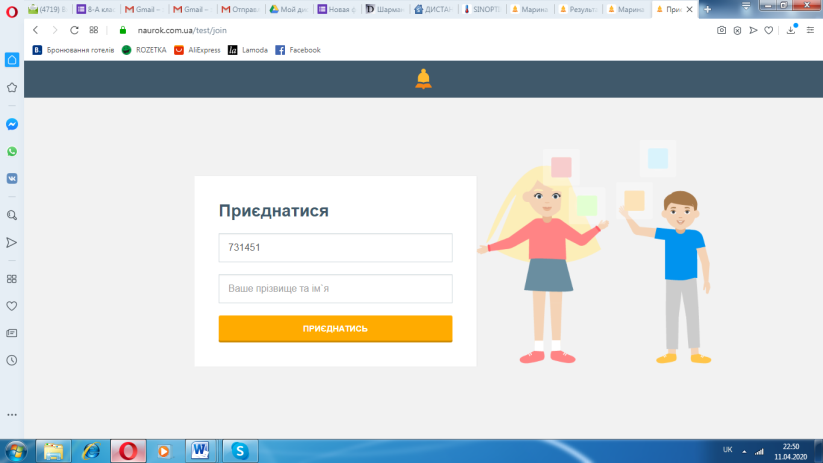 У вас відкриється таке вікно: Введіть своє імя та прізвище та натисніть кнопку ПРИЄДНАТИСЯПройшовши тест, ви відразу побачите свій результат. Надсилати його мені не потрібно, я його побачу в своєму особистому кабінеті. Успіхів!!!____________________________________________________________9 клас. Зарубіжна література 13  квітняДинаміка образу Елізи Дулітл. Ви вже прочитали п’єсу «Пігмаліон». Пропоную вам пройти тест за посиланнямhttps://naurok.com.ua/test/join?gamecode=106554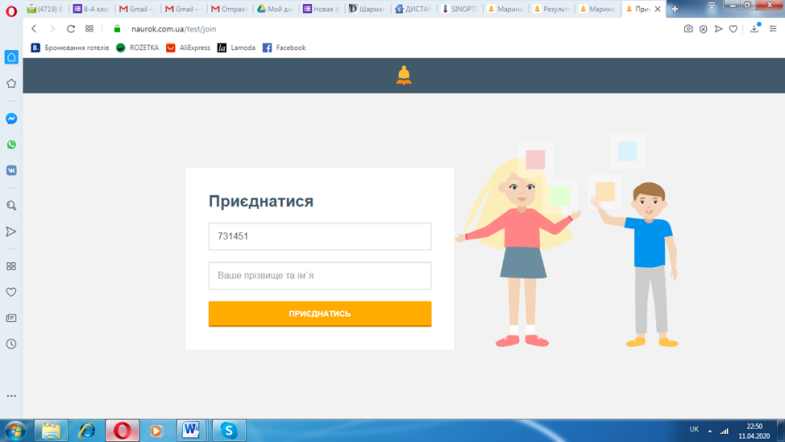 У вас відкриється таке вікно:Введіть своє імя та прізвище та натисніть кнопку ПРИЄДНАТИСЯПройшовши тест, ви відразу побачите свій результат. Надсилати його мені не потрібно, я його побачу в своєму особистому кабінеті. Успіхів!!! Кінцевий термін виконання – 17 квітня. Далі тест буде недоступним.15 квітня.  Контрольна робота з теми «Нові тенденції у драматургії кінця ХІХ – початку ХХ ст.».Пропоную вам пройти тест за посиланням https://naurok.com.ua/test/join?gamecode=751199Кінцевий термін виконання – 17 квітня. Далі тест буде недоступним.